                                                                                    Príloha č. 1ZÁPISNÝ LÍSTOKstravníka ŠJ pri MŠ I. Hatvaniho 1759/13, 97901 Rimavská SobotaZáväzne prihlasujem svoje dieťa/žiaka na stravovanie v zariadení školského stravovania (ďalej len ŠJ/Školská jedáleň pri  MŠ  I.Hatvaniho 1759/13, 97901 Rimavská Sobotav  ................................................................................................. od dňa ..............................Meno a priezvisko stravníka/žiaka/dieťaťa: .................................................................................Trieda:.........................................................................................................................................Bydlisko........................:.............................................................................................................Meno a priezvisko matky (zákonného zástupcu):......................................................................Číslo telefónu:.............................................................................................................................Meno a priezvisko otca (zákonného zástupcu):..........................................................................Číslo telefónu:.............................................................................................................................Spôsob úhrady príspevku na stravovanie:Príspevok na stravovanie zákonný zástupca dieťaťa/žiaka uhrádza vopred, najneskôr do 25. dňa v mesiaci, formou:* trvalý príkaz        * internetbanking               * vklad na účet          * poštová poukážka * nevhodné preškrtnúťStravné je potrebné uhrádzať najneskôr do 25. dňa  mesiac vopred, aby bolo možné stravu poskytnúť od prvého dňa v nasledujúcom mesiaci. V prípade oneskorenej úhrady za stravu  / po 25. dni v mesiaci/ bude stravníkovi poskytnutá strava až od nasledujúceho dňa, kedy bola strava uhradená. Takto vzniknutý preplatok za stravovanie bude  stravníkovi odpočítaný. Číslo účtu v tvare IBAN, z ktorého sa bude realizovať príspevok na stravovanie a na ktorý bude vrátený preplatok príspevku na stravovanie zákonnému zástupcovi dieťaťa po ukončení školského roka uvedie zákonný zástupca dieťaťa:...................................................................................................................................................Príspevky na stravovanie v ŠJ pri  MŠ : I.Hatvaniho 1759/13, Rimavská SobotaVýška režijných nákladov / RN/ je 3,-€ na mesiac paušálne pre deti , žiakov a pre SŠ. Pre dospelých a cudzích stravníkov je výška RN 1,50 € na deň – VZN mesta Rimavská Sobota č: 163/2021Dotácia  - obedy zadarmo sa rušia od 1. 7. 2021. Zákonný zástupca dieťaťa si môže uplatniť daňový bonus, alebo úľavu na stravu, ktorá platí od 1.8.2021 , / viď stránka školy/   Podľa zákona č. 544/2010 Z. z. o dotáciách v pôsobnosti MPSVR SR, dieťa má nárok na stravu za poplatok znížený o sumu 1,30 € (dotácia na podporu výchovy k stravovacím návykom dieťaťa) iba v prípade, ak sa zúčastní výchovno-vzdelávacieho procesu  v MŠ   a odobralo stravu. Na základe uvedeného zákonný zástupca dieťaťa berie na vedomie, že je povinný v prípade neúčasti svojho dieťaťa na vychovno-vzdelávacom procese, dieťa zo stravy včas odhlásiť, alebo uhradiť plnú výšku príspevku na stravovanie, ktorý je uvedený pri jednotlivých kategóriách stravníkov. Stravovanie detí s intoleranciami a alergiami na niektoré zložky stravy / potravín/ školská jedáleň nezabezpečuje. Ak si stravník uplatňuje úľavu na diétnu stravu -dotáciu , platnú od 1.8.2021 ,  vyplatímaterská  škola na základe písomnej žiadosti zákonného zástupcu dieťaťa s potvrdením od odborného lekára, / špecialistu/, že dieťa vyžaduje osobitný spôsob stravovania. Pri požiadavkách o diétne stravovanie obdrží zákonný zástupca zápisný lístok určený pre diétne stravovanie.Stravník – dieťa v MŠ – denné stravovanie:   / RN – režijné náklady stanovené VZN mesta/                                          Stravník s dotáciou  0,25/ deň + 3,- RN na mesiac / paušálne/,  (bez dotácie 1,45 / deň + 3, - RN / mesiac  ) €                         Prihlásiť sa na stravovanie alebo odhlásiť sa zo stravovania je potrebné najneskôr do 13,45 hod. v predchádzajúci pracovný deň.Z dôvodu dodržiavania všeobecne záväzných právnych predpisov pre školské stravovanie (napr. Zásady správnej výrobnej praxe - HACCP a pod.) nie je možné odhlásiť stravu ráno v daný stravovací deň. V prvý deň choroby dieťaťa je možné neodhlásenú stravu odobrať do obedára / jednorazový obal/ v čase od 11.00 – 11,30 hod, podľa PP / prevádzkového poriadku školskej jedálne/. Stravník uhrádza plnú výšku príspevku na stravovanie, ktorý je uvedený pri jednotlivých kategóriách stravníkov. Ďalšie dni neprítomnosti dieťaťa/žiaka na výchovnovzdelávacom procese v škole je potrebné zo stravovania včas odhlásiť.Za neodobratú alebo včas neodhlásenú stravu sa finančná ani vecná náhrada neposkytuje.Evidencia odberu stravy je na základe čipu. Stravník je povinný zakúpiť si čip v ŠJ pri ZŠ. Možnosti odhlasovania zo stravovania: on-line na web. stránke školy 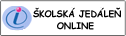 telefonicky na tel. č 047/5624037,  mobil 0911881893osobne v ŠJ pri MŠ.I.Hatvaniho,  979 01 Rimavská Sobotado zošita na hlavnej chodbeZápisný lístok je súčasťou VZN mesta Rimavská Sobota , č.  163/2021Súhlas zákonného zástupcu dieťaťaSvojím podpisom udeľujem súhlas prevádzkovateľovi ŠJ  vrátane  informačného systému–ŠJ pri .............................................................., so spracovaním osobných údajov dieťaťa, ktorého som zákonným zástupcom, a to v informačnom systéme „Stravné“, pre účel poskytnutia stravovania v rozsahu: meno a priezvisko stravníka, adresa bydliska a meno, priezvisko, telefonický  kontakt a číslo účtu zákonného zástupcu  žiaka. Som  si vedomý/á, že tento súhlas môžem kedykoľvek odvolať.Svojím podpisom potvrdzujem, že beriem na vedomie všetky vyššieuvedené podmienky organizácie režimu a podmienky stravovania.V................................ dňa...............podpis  zákonného zástupcu dieťaťa